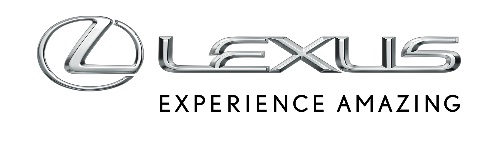 22 MAJA 2023ŚWIATOWA PREMIERA LEXUSA LBX 5 CZERWCA5 czerwca Lexus zaprezentuje zupełnie nowy model – LBX. Tuż przed światową premierą Lexus odkrywa charakterystyczne oświetlenie nowego auta.Wszystkie materiały dotyczące nowego modelu będą dostępne 5 czerwca od godz. 8 rano na lexusnews.pl